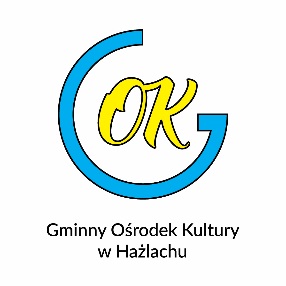 Zgodna na uczestnictwo  w imprezie organizowanej przez Gminny Ośrodek Kultury w HażlachuWyrażam zgodę na udział w …………………………………………………………………………organizowanym przez GOK w HażlachuImię, nazwisko, telefon ……………………………………………………………………………………………………………………………………………………………Oświadczam, że wyrażam zgodę na udział w imprezie na własną odpowiedzialność z pełną świadomością niebezpieczeństw i ryzyka wynikającego z charakteru  imprezy i nie mam przeciwwskazań zdrowotnych co do mojego w nim uczestnictwa, a w przypadku komplikacji zdrowotnych lub innych związanych z uczestnictwem w imprezie, nie będę obarczał/a* odpowiedzialnością Organizatora.Oświadczam, że wyrażam zgodę na przetwarzanie moich danych osobowych przez Administratora danych Gminny Ośrodek Kultury w Hażlachu ul. Główna 3743-419 Hażlach NIP 548-11-12-205, w celach związanych z udziałem w w/w imprezie, oraz zamieszczenie fotografii, filmów lub innych nagrań wykonanych podczas zajęć na stronach internetowych Administratora.Oświadczam, że zapoznałem/zapoznałam się z treścią klauzuli informacyjnej, w tym informacją o celu i sposobach przetwarzania danych osobowych oraz prawie dostępu do treści swoich danych osobowych i prawie ich poprawiania (klauzula informacyjna zamieszczona jest na odwrocie niniejszego formularza).                                                                                                   …………………………………………………………………………..                                                                                                                                                                                                                                                         podpis uczestnikaKlauzula informacyjna zgodna z Rozporządzeniem o Ochronie Danych OsobowychInformujemy, że:1.Administratorem danych wskazanych w zgodzie na przetwarzanie danych osobowych wyrażonej powyżej jest Gminny Ośrodek Kultury w Hażlachu  ul. Główna 37 43-419 Hażlach  tel.: 338569 768  e-mail:gok@hazlach.pl Inspektorem danych osobowych u Administratora jest Malwina Dawczyk-Neblik, e-mail: gok_administracja@hazlach.pl2. Celem zbierania danych jest: organizacja imprezy oraz cele marketingowe.3. Przysługuje Pani/Panu prawo dostępu do treści danych oraz ich sprostowania, usunięcia lub ograniczenia przetwarzania, a także prawo sprzeciwu, zażądania zaprzestania przetwarzania  i przenoszenia danych, jak również prawo do cofnięcia zgody w dowolnym momencie oraz prawo do wniesienia skargi do organu nadzorczego tj. Prezesa Urzędu Ochrony Danych Osobowych.4. Podanie danych jest dobrowolne, lecz niezbędne do udziału w imprezie. Konsekwencją nie podania danych jest brak możliwości udziału w imprezie.5. Dane udostępnione przez Panią/Pana nie będą podlegały udostępnieniu podmiotom trzecim. Odbiorcami danych będą tylko instytucje upoważnione z mocy prawa.6. Dane udostępnione przez Panią/Pana nie będą podlegały profilowaniu.7. Administrator danych nie ma zamiaru przekazywać danych osobowych do państwa trzeciego lub organizacji międzynarodowej.8. Dane osobowe będą przechowywane przez okres 3 lat, licząc od początku roku następującego po roku, w którym została wyrażona zgoda na przetwarzanie danych osobowych.